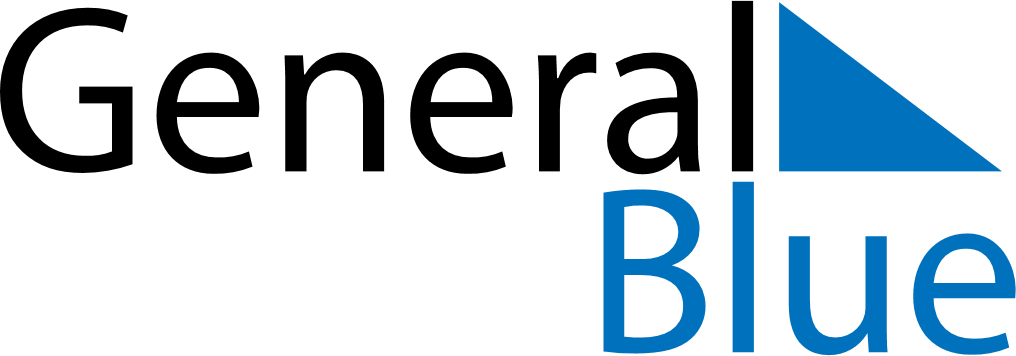 Weekly CalendarNovember 1, 2020 - November 7, 2020Weekly CalendarNovember 1, 2020 - November 7, 2020Weekly CalendarNovember 1, 2020 - November 7, 2020Weekly CalendarNovember 1, 2020 - November 7, 2020Weekly CalendarNovember 1, 2020 - November 7, 2020Weekly CalendarNovember 1, 2020 - November 7, 2020SUNDAYNov 01MONDAYNov 02MONDAYNov 02TUESDAYNov 03WEDNESDAYNov 04THURSDAYNov 05FRIDAYNov 06SATURDAYNov 07